《橡胶工业》2021年《轮胎工业》国内全媒体广宣服务订单《橡胶科技》全媒体广告      多角度宣传树立企业形象    促进产品销售申请单位联系地址邮编邮编邮编联系人电话/传真电话/传真电话/传真电话/传真邮箱邮箱邮箱邮箱服务项目服务项目服务项目服务项目服务项目服务项目服务项目服务项目服务项目服务项目服务项目服务项目服务项目服务项目服务项目服务项目服务项目服务项目服务项目服务项目服务项目服务项目服务项目服务项目服务项目服务项目服务项目服务项目服务项目板块一板块一期刊：纸刊和电子期刊同步广告（月刊，全年12期）期刊：纸刊和电子期刊同步广告（月刊，全年12期）期刊：纸刊和电子期刊同步广告（月刊，全年12期）期刊：纸刊和电子期刊同步广告（月刊，全年12期）期刊：纸刊和电子期刊同步广告（月刊，全年12期）期刊：纸刊和电子期刊同步广告（月刊，全年12期）期刊：纸刊和电子期刊同步广告（月刊，全年12期）期刊：纸刊和电子期刊同步广告（月刊，全年12期）期刊：纸刊和电子期刊同步广告（月刊，全年12期）期刊：纸刊和电子期刊同步广告（月刊，全年12期）期刊：纸刊和电子期刊同步广告（月刊，全年12期）期刊：纸刊和电子期刊同步广告（月刊，全年12期）期刊：纸刊和电子期刊同步广告（月刊，全年12期）期刊：纸刊和电子期刊同步广告（月刊，全年12期）期刊：纸刊和电子期刊同步广告（月刊，全年12期）期刊：纸刊和电子期刊同步广告（月刊，全年12期）期刊：纸刊和电子期刊同步广告（月刊，全年12期）期刊：纸刊和电子期刊同步广告（月刊，全年12期）期刊：纸刊和电子期刊同步广告（月刊，全年12期）期刊：纸刊和电子期刊同步广告（月刊，全年12期）期刊：纸刊和电子期刊同步广告（月刊，全年12期）期刊：纸刊和电子期刊同步广告（月刊，全年12期）期刊：纸刊和电子期刊同步广告（月刊，全年12期）期刊：纸刊和电子期刊同步广告（月刊，全年12期）期刊：纸刊和电子期刊同步广告（月刊，全年12期）期刊：纸刊和电子期刊同步广告（月刊，全年12期）期刊：纸刊和电子期刊同步广告（月刊，全年12期）刊登位置刊登位置封面封面封面封底封底封底封底封二封二封二封二封二封三封三封三封三封三首末彩插首末彩插首末彩插首末彩插中间彩插中间彩插中间彩插中间彩插对开/两折彩插黑白《橡胶工业》/期《橡胶工业》/期10000元10000元10000元6500元6500元6500元6500元6500元6500元6500元6500元6500元6000元6000元6000元6000元6000元6000元6000元6000元6000元5000元5000元5000元5000元8000元2000元《轮胎工业》/期《轮胎工业》/期8000元8000元8000元5500元5500元5500元5500元5500元5500元5500元5500元5500元5000元5000元5000元5000元5000元5000元5000元5000元5000元4500元4500元4500元4500元7000元2000元《橡胶科技》/期《橡胶科技》/期8500元8500元8500元6500元6500元6500元6500元6000元6000元6000元6000元6000元5500元5500元5500元5500元5500元6000元6000元6000元6000元4000元4000元4000元4000元6000元2000元刊期和价格/元：刊期和价格/元：刊期和价格/元：刊期和价格/元：刊期和价格/元：刊期和价格/元：刊期和价格/元：刊期和价格/元：刊期和价格/元：刊期和价格/元：刊期和价格/元：刊期和价格/元：刊期和价格/元：刊期和价格/元：刊期和价格/元：刊期和价格/元：刊期和价格/元：刊期和价格/元：刊期和价格/元：刊期和价格/元：刊期和价格/元：刊期和价格/元：刊期和价格/元：刊期和价格/元：刊期和价格/元：刊期和价格/元：刊期和价格/元：刊期和价格/元：刊期和价格/元：板块二微信公众号“橡胶工业传媒”微信公众号“橡胶工业传媒”微信公众号“橡胶工业传媒”微信公众号“橡胶工业传媒”微信公众号“橡胶工业传媒”微信公众号“橡胶工业传媒”微信公众号“橡胶工业传媒”微信公众号“橡胶工业传媒”微信公众号“橡胶工业传媒”微信公众号“橡胶工业传媒”微信公众号“橡胶工业传媒”微信公众号“橡胶工业传媒”微信公众号“橡胶工业传媒”微信公众号“橡胶工业传媒”微信公众号“橡胶工业传媒”微信公众号“橡胶工业传媒”微信公众号“橡胶工业传媒”微信公众号“橡胶工业传媒”微信公众号“橡胶工业传媒”微信公众号“橡胶工业传媒”微信公众号“橡胶工业传媒”微信公众号“橡胶工业传媒”微信公众号“橡胶工业传媒”微信公众号“橡胶工业传媒”微信公众号“橡胶工业传媒”微信公众号“橡胶工业传媒”微信公众号“橡胶工业传媒”微信公众号“橡胶工业传媒”形式顶部关注广告条顶部关注广告条顶部关注广告条顶部关注广告条底部广告条底部广告条底部广告条底部广告条底部广告条底部广告条详细宣传推文详细宣传推文详细宣传推文详细宣传推文详细宣传推文详细宣传推文详细宣传推文短视频短视频短视频头条海报头条海报头条海报头条海报头条海报企宣推文企宣推文企宣推文费用/月2000元2000元2000元2000元1000元1000元1000元1000元1000元1000元3000元3000元3000元3000元3000元3000元3000元2000元2000元2000元1500元1500元1500元1500元1500元1000元1000元1000元备注：6期期刊广告赠送公众号“橡胶工业传媒”广告条和企宣推文备注：6期期刊广告赠送公众号“橡胶工业传媒”广告条和企宣推文备注：6期期刊广告赠送公众号“橡胶工业传媒”广告条和企宣推文备注：6期期刊广告赠送公众号“橡胶工业传媒”广告条和企宣推文备注：6期期刊广告赠送公众号“橡胶工业传媒”广告条和企宣推文备注：6期期刊广告赠送公众号“橡胶工业传媒”广告条和企宣推文备注：6期期刊广告赠送公众号“橡胶工业传媒”广告条和企宣推文备注：6期期刊广告赠送公众号“橡胶工业传媒”广告条和企宣推文备注：6期期刊广告赠送公众号“橡胶工业传媒”广告条和企宣推文备注：6期期刊广告赠送公众号“橡胶工业传媒”广告条和企宣推文备注：6期期刊广告赠送公众号“橡胶工业传媒”广告条和企宣推文备注：6期期刊广告赠送公众号“橡胶工业传媒”广告条和企宣推文备注：6期期刊广告赠送公众号“橡胶工业传媒”广告条和企宣推文备注：6期期刊广告赠送公众号“橡胶工业传媒”广告条和企宣推文备注：6期期刊广告赠送公众号“橡胶工业传媒”广告条和企宣推文备注：6期期刊广告赠送公众号“橡胶工业传媒”广告条和企宣推文备注：6期期刊广告赠送公众号“橡胶工业传媒”广告条和企宣推文备注：6期期刊广告赠送公众号“橡胶工业传媒”广告条和企宣推文备注：6期期刊广告赠送公众号“橡胶工业传媒”广告条和企宣推文备注：6期期刊广告赠送公众号“橡胶工业传媒”广告条和企宣推文备注：6期期刊广告赠送公众号“橡胶工业传媒”广告条和企宣推文备注：6期期刊广告赠送公众号“橡胶工业传媒”广告条和企宣推文备注：6期期刊广告赠送公众号“橡胶工业传媒”广告条和企宣推文备注：6期期刊广告赠送公众号“橡胶工业传媒”广告条和企宣推文备注：6期期刊广告赠送公众号“橡胶工业传媒”广告条和企宣推文备注：6期期刊广告赠送公众号“橡胶工业传媒”广告条和企宣推文备注：6期期刊广告赠送公众号“橡胶工业传媒”广告条和企宣推文备注：6期期刊广告赠送公众号“橡胶工业传媒”广告条和企宣推文备注：6期期刊广告赠送公众号“橡胶工业传媒”广告条和企宣推文价格/元：价格/元：价格/元：价格/元：价格/元：价格/元：价格/元：价格/元：价格/元：价格/元：价格/元：价格/元：价格/元：价格/元：价格/元：价格/元：价格/元：价格/元：价格/元：价格/元：价格/元：价格/元：价格/元：价格/元：价格/元：价格/元：价格/元：价格/元：价格/元：板块三橡胶工业综合网站（www.rubbertire.com.cn）橡胶工业综合网站（www.rubbertire.com.cn）橡胶工业综合网站（www.rubbertire.com.cn）橡胶工业综合网站（www.rubbertire.com.cn）橡胶工业综合网站（www.rubbertire.com.cn）橡胶工业综合网站（www.rubbertire.com.cn）橡胶工业综合网站（www.rubbertire.com.cn）橡胶工业综合网站（www.rubbertire.com.cn）橡胶工业综合网站（www.rubbertire.com.cn）橡胶工业综合网站（www.rubbertire.com.cn）橡胶工业综合网站（www.rubbertire.com.cn）橡胶工业综合网站（www.rubbertire.com.cn）橡胶工业综合网站（www.rubbertire.com.cn）橡胶工业综合网站（www.rubbertire.com.cn）橡胶工业综合网站（www.rubbertire.com.cn）橡胶工业综合网站（www.rubbertire.com.cn）橡胶工业综合网站（www.rubbertire.com.cn）橡胶工业综合网站（www.rubbertire.com.cn）橡胶工业综合网站（www.rubbertire.com.cn）橡胶工业综合网站（www.rubbertire.com.cn）橡胶工业综合网站（www.rubbertire.com.cn）橡胶工业综合网站（www.rubbertire.com.cn）橡胶工业综合网站（www.rubbertire.com.cn）橡胶工业综合网站（www.rubbertire.com.cn）橡胶工业综合网站（www.rubbertire.com.cn）橡胶工业综合网站（www.rubbertire.com.cn）橡胶工业综合网站（www.rubbertire.com.cn）橡胶工业综合网站（www.rubbertire.com.cn）形式首页新闻大图首页新闻大图首页新闻大图首页新闻大图首页新闻大图首页中部动图首页中部动图首页中部动图首页中部动图首页中部动图首页中部动图首页中部动图首页底部LOGO广告首页底部LOGO广告首页底部LOGO广告首页底部LOGO广告首页底部LOGO广告首页底部LOGO广告首页底部LOGO广告首页底部LOGO广告新闻公告新闻公告新闻公告新闻公告内页动图内页动图内页动图内页动图费用/月1000元1000元1000元1000元1000元800元800元800元800元800元800元800元500元500元500元500元500元500元500元500元200元200元200元200元100元100元100元100元备注：6期期刊广告赠送首页底部LOGO广告备注：6期期刊广告赠送首页底部LOGO广告备注：6期期刊广告赠送首页底部LOGO广告备注：6期期刊广告赠送首页底部LOGO广告备注：6期期刊广告赠送首页底部LOGO广告备注：6期期刊广告赠送首页底部LOGO广告备注：6期期刊广告赠送首页底部LOGO广告备注：6期期刊广告赠送首页底部LOGO广告备注：6期期刊广告赠送首页底部LOGO广告备注：6期期刊广告赠送首页底部LOGO广告备注：6期期刊广告赠送首页底部LOGO广告备注：6期期刊广告赠送首页底部LOGO广告备注：6期期刊广告赠送首页底部LOGO广告备注：6期期刊广告赠送首页底部LOGO广告备注：6期期刊广告赠送首页底部LOGO广告备注：6期期刊广告赠送首页底部LOGO广告备注：6期期刊广告赠送首页底部LOGO广告备注：6期期刊广告赠送首页底部LOGO广告备注：6期期刊广告赠送首页底部LOGO广告备注：6期期刊广告赠送首页底部LOGO广告备注：6期期刊广告赠送首页底部LOGO广告备注：6期期刊广告赠送首页底部LOGO广告备注：6期期刊广告赠送首页底部LOGO广告备注：6期期刊广告赠送首页底部LOGO广告备注：6期期刊广告赠送首页底部LOGO广告备注：6期期刊广告赠送首页底部LOGO广告备注：6期期刊广告赠送首页底部LOGO广告备注：6期期刊广告赠送首页底部LOGO广告备注：6期期刊广告赠送首页底部LOGO广告价格/元：价格/元：价格/元：价格/元：价格/元：价格/元：价格/元：价格/元：价格/元：价格/元：价格/元：价格/元：价格/元：价格/元：价格/元：价格/元：价格/元：价格/元：价格/元：价格/元：价格/元：价格/元：价格/元：价格/元：价格/元：价格/元：价格/元：价格/元：价格/元：板块四会议/培训班会议/培训班会议/培训班会议/培训班会议/培训班会议/培训班会议/培训班会议/培训班会议/培训班会议/培训班会议/培训班会议/培训班会议/培训班会议/培训班会议/培训班会议/培训班会议/培训班会议/培训班会议/培训班会议/培训班会议/培训班会议/培训班会议/培训班会议/培训班会议/培训班会议/培训班会议/培训班会议/培训班形式冠名冠名宣传单页宣传单页宣传单页宣传册宣传册宣传册宣传册间隙视频间隙视频间隙视频间隙视频间隙视频间隙视频间隙视频纪念品纪念品纪念品论文集/讲义广告论文集/讲义广告论文集/讲义广告论文集/讲义广告论文集/讲义广告论文集/讲义广告宴席赞助宴席赞助宴席赞助费用/次商定商定3000元3000元3000元商定商定商定商定商定商定商定商定商定商定商定商定商定商定商定商定商定商定商定商定商定商定商定价格/元：价格/元：价格/元：价格/元：价格/元：价格/元：价格/元：价格/元：价格/元：价格/元：价格/元：价格/元：价格/元：价格/元：价格/元：价格/元：价格/元：价格/元：价格/元：价格/元：价格/元：价格/元：价格/元：价格/元：价格/元：价格/元：价格/元：价格/元：价格/元：板块五咨询咨询咨询咨询咨询咨询咨询咨询咨询咨询咨询咨询咨询咨询咨询咨询咨询咨询咨询咨询咨询咨询咨询咨询咨询咨询咨询咨询服务技术咨询技术咨询技术咨询技术咨询技术咨询技术咨询活动策划活动策划活动策划活动策划活动策划活动策划活动策划活动策划活动策划企业专访企业专访企业专访企业专访企业专访企业专访企业专访企业专访人物专访人物专访人物专访人物专访人物专访费用/次商定商定商定商定商定商定商定商定商定商定商定商定商定商定商定商定商定商定商定商定商定商定商定商定商定商定商定商定价格/元：价格/元：价格/元：价格/元：价格/元：价格/元：价格/元：价格/元：价格/元：价格/元：价格/元：价格/元：价格/元：价格/元：价格/元：价格/元：价格/元：价格/元：价格/元：价格/元：价格/元：价格/元：价格/元：价格/元：价格/元：价格/元：价格/元：价格/元：价格/元：总价/元：总价/元：总价/元：总价/元：总价/元：总价/元：总价/元：总价/元：总价/元：总价/元：总价/元：总价/元：总价/元：总价/元：总价/元：总价/元：总价/元：总价/元：总价/元：总价/元：总价/元：总价/元：总价/元：总价/元：总价/元：总价/元：总价/元：总价/元：总价/元：联系方式：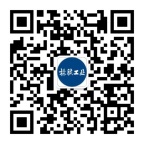 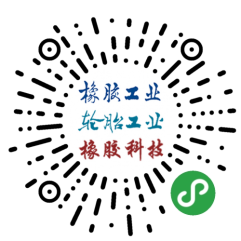 座机：010-51338152/51338151/51338150传真：010-51338678邮箱：rubbertire@263.net/rubber666@163.com手机（可加微信）：赵明 13661006163        张钊 18811408976胡浩 15611607708                               电子期刊             微信公众号（免费阅读最新6期）座机：010-51338152/51338151/51338150传真：010-51338678邮箱：rubbertire@263.net/rubber666@163.com手机（可加微信）：赵明 13661006163        张钊 18811408976胡浩 15611607708                               电子期刊             微信公众号（免费阅读最新6期）座机：010-51338152/51338151/51338150传真：010-51338678邮箱：rubbertire@263.net/rubber666@163.com手机（可加微信）：赵明 13661006163        张钊 18811408976胡浩 15611607708                               电子期刊             微信公众号（免费阅读最新6期）座机：010-51338152/51338151/51338150传真：010-51338678邮箱：rubbertire@263.net/rubber666@163.com手机（可加微信）：赵明 13661006163        张钊 18811408976胡浩 15611607708                               电子期刊             微信公众号（免费阅读最新6期）座机：010-51338152/51338151/51338150传真：010-51338678邮箱：rubbertire@263.net/rubber666@163.com手机（可加微信）：赵明 13661006163        张钊 18811408976胡浩 15611607708                               电子期刊             微信公众号（免费阅读最新6期）座机：010-51338152/51338151/51338150传真：010-51338678邮箱：rubbertire@263.net/rubber666@163.com手机（可加微信）：赵明 13661006163        张钊 18811408976胡浩 15611607708                               电子期刊             微信公众号（免费阅读最新6期）座机：010-51338152/51338151/51338150传真：010-51338678邮箱：rubbertire@263.net/rubber666@163.com手机（可加微信）：赵明 13661006163        张钊 18811408976胡浩 15611607708                               电子期刊             微信公众号（免费阅读最新6期）座机：010-51338152/51338151/51338150传真：010-51338678邮箱：rubbertire@263.net/rubber666@163.com手机（可加微信）：赵明 13661006163        张钊 18811408976胡浩 15611607708                               电子期刊             微信公众号（免费阅读最新6期）座机：010-51338152/51338151/51338150传真：010-51338678邮箱：rubbertire@263.net/rubber666@163.com手机（可加微信）：赵明 13661006163        张钊 18811408976胡浩 15611607708                               电子期刊             微信公众号（免费阅读最新6期）座机：010-51338152/51338151/51338150传真：010-51338678邮箱：rubbertire@263.net/rubber666@163.com手机（可加微信）：赵明 13661006163        张钊 18811408976胡浩 15611607708                               电子期刊             微信公众号（免费阅读最新6期）座机：010-51338152/51338151/51338150传真：010-51338678邮箱：rubbertire@263.net/rubber666@163.com手机（可加微信）：赵明 13661006163        张钊 18811408976胡浩 15611607708                               电子期刊             微信公众号（免费阅读最新6期）座机：010-51338152/51338151/51338150传真：010-51338678邮箱：rubbertire@263.net/rubber666@163.com手机（可加微信）：赵明 13661006163        张钊 18811408976胡浩 15611607708                               电子期刊             微信公众号（免费阅读最新6期）座机：010-51338152/51338151/51338150传真：010-51338678邮箱：rubbertire@263.net/rubber666@163.com手机（可加微信）：赵明 13661006163        张钊 18811408976胡浩 15611607708                               电子期刊             微信公众号（免费阅读最新6期）座机：010-51338152/51338151/51338150传真：010-51338678邮箱：rubbertire@263.net/rubber666@163.com手机（可加微信）：赵明 13661006163        张钊 18811408976胡浩 15611607708                               电子期刊             微信公众号（免费阅读最新6期）座机：010-51338152/51338151/51338150传真：010-51338678邮箱：rubbertire@263.net/rubber666@163.com手机（可加微信）：赵明 13661006163        张钊 18811408976胡浩 15611607708                               电子期刊             微信公众号（免费阅读最新6期）座机：010-51338152/51338151/51338150传真：010-51338678邮箱：rubbertire@263.net/rubber666@163.com手机（可加微信）：赵明 13661006163        张钊 18811408976胡浩 15611607708                               电子期刊             微信公众号（免费阅读最新6期）座机：010-51338152/51338151/51338150传真：010-51338678邮箱：rubbertire@263.net/rubber666@163.com手机（可加微信）：赵明 13661006163        张钊 18811408976胡浩 15611607708                               电子期刊             微信公众号（免费阅读最新6期）座机：010-51338152/51338151/51338150传真：010-51338678邮箱：rubbertire@263.net/rubber666@163.com手机（可加微信）：赵明 13661006163        张钊 18811408976胡浩 15611607708                               电子期刊             微信公众号（免费阅读最新6期）座机：010-51338152/51338151/51338150传真：010-51338678邮箱：rubbertire@263.net/rubber666@163.com手机（可加微信）：赵明 13661006163        张钊 18811408976胡浩 15611607708                               电子期刊             微信公众号（免费阅读最新6期）座机：010-51338152/51338151/51338150传真：010-51338678邮箱：rubbertire@263.net/rubber666@163.com手机（可加微信）：赵明 13661006163        张钊 18811408976胡浩 15611607708                               电子期刊             微信公众号（免费阅读最新6期）座机：010-51338152/51338151/51338150传真：010-51338678邮箱：rubbertire@263.net/rubber666@163.com手机（可加微信）：赵明 13661006163        张钊 18811408976胡浩 15611607708                               电子期刊             微信公众号（免费阅读最新6期）座机：010-51338152/51338151/51338150传真：010-51338678邮箱：rubbertire@263.net/rubber666@163.com手机（可加微信）：赵明 13661006163        张钊 18811408976胡浩 15611607708                               电子期刊             微信公众号（免费阅读最新6期）座机：010-51338152/51338151/51338150传真：010-51338678邮箱：rubbertire@263.net/rubber666@163.com手机（可加微信）：赵明 13661006163        张钊 18811408976胡浩 15611607708                               电子期刊             微信公众号（免费阅读最新6期）座机：010-51338152/51338151/51338150传真：010-51338678邮箱：rubbertire@263.net/rubber666@163.com手机（可加微信）：赵明 13661006163        张钊 18811408976胡浩 15611607708                               电子期刊             微信公众号（免费阅读最新6期）座机：010-51338152/51338151/51338150传真：010-51338678邮箱：rubbertire@263.net/rubber666@163.com手机（可加微信）：赵明 13661006163        张钊 18811408976胡浩 15611607708                               电子期刊             微信公众号（免费阅读最新6期）座机：010-51338152/51338151/51338150传真：010-51338678邮箱：rubbertire@263.net/rubber666@163.com手机（可加微信）：赵明 13661006163        张钊 18811408976胡浩 15611607708                               电子期刊             微信公众号（免费阅读最新6期）座机：010-51338152/51338151/51338150传真：010-51338678邮箱：rubbertire@263.net/rubber666@163.com手机（可加微信）：赵明 13661006163        张钊 18811408976胡浩 15611607708                               电子期刊             微信公众号（免费阅读最新6期）座机：010-51338152/51338151/51338150传真：010-51338678邮箱：rubbertire@263.net/rubber666@163.com手机（可加微信）：赵明 13661006163        张钊 18811408976胡浩 15611607708                               电子期刊             微信公众号（免费阅读最新6期）说明：1．连续刊出广告达3，4～6，7～9，10～12次者可按基价分别优惠5%，10%，15%，20%。2．首次广告免费设计，后期若需修改，需加收改版费500元并在刊登前一个月提供更改资料。      3．订立合同后即付款，连续刊登广告10次以上者，可分两次付款，务请刊户支持、配合。4．收款单位：北京橡胶工业研究设计院有限公司   开户银行：北京市工商银行永定路支行   账  号：0200004909008803916（请注明广告费）5．本合同一式两份，广告刊登单位和广告承接单位各一份。6．《橡胶工业》《轮胎工业》《橡胶科技》广告发布资质：京海市监广登字20190025号。三刊提供广宣服务项目丰富，可以打包、定制化服务，价格从优，详情请垂询联系人。说明：1．连续刊出广告达3，4～6，7～9，10～12次者可按基价分别优惠5%，10%，15%，20%。2．首次广告免费设计，后期若需修改，需加收改版费500元并在刊登前一个月提供更改资料。      3．订立合同后即付款，连续刊登广告10次以上者，可分两次付款，务请刊户支持、配合。4．收款单位：北京橡胶工业研究设计院有限公司   开户银行：北京市工商银行永定路支行   账  号：0200004909008803916（请注明广告费）5．本合同一式两份，广告刊登单位和广告承接单位各一份。6．《橡胶工业》《轮胎工业》《橡胶科技》广告发布资质：京海市监广登字20190025号。三刊提供广宣服务项目丰富，可以打包、定制化服务，价格从优，详情请垂询联系人。说明：1．连续刊出广告达3，4～6，7～9，10～12次者可按基价分别优惠5%，10%，15%，20%。2．首次广告免费设计，后期若需修改，需加收改版费500元并在刊登前一个月提供更改资料。      3．订立合同后即付款，连续刊登广告10次以上者，可分两次付款，务请刊户支持、配合。4．收款单位：北京橡胶工业研究设计院有限公司   开户银行：北京市工商银行永定路支行   账  号：0200004909008803916（请注明广告费）5．本合同一式两份，广告刊登单位和广告承接单位各一份。6．《橡胶工业》《轮胎工业》《橡胶科技》广告发布资质：京海市监广登字20190025号。三刊提供广宣服务项目丰富，可以打包、定制化服务，价格从优，详情请垂询联系人。说明：1．连续刊出广告达3，4～6，7～9，10～12次者可按基价分别优惠5%，10%，15%，20%。2．首次广告免费设计，后期若需修改，需加收改版费500元并在刊登前一个月提供更改资料。      3．订立合同后即付款，连续刊登广告10次以上者，可分两次付款，务请刊户支持、配合。4．收款单位：北京橡胶工业研究设计院有限公司   开户银行：北京市工商银行永定路支行   账  号：0200004909008803916（请注明广告费）5．本合同一式两份，广告刊登单位和广告承接单位各一份。6．《橡胶工业》《轮胎工业》《橡胶科技》广告发布资质：京海市监广登字20190025号。三刊提供广宣服务项目丰富，可以打包、定制化服务，价格从优，详情请垂询联系人。说明：1．连续刊出广告达3，4～6，7～9，10～12次者可按基价分别优惠5%，10%，15%，20%。2．首次广告免费设计，后期若需修改，需加收改版费500元并在刊登前一个月提供更改资料。      3．订立合同后即付款，连续刊登广告10次以上者，可分两次付款，务请刊户支持、配合。4．收款单位：北京橡胶工业研究设计院有限公司   开户银行：北京市工商银行永定路支行   账  号：0200004909008803916（请注明广告费）5．本合同一式两份，广告刊登单位和广告承接单位各一份。6．《橡胶工业》《轮胎工业》《橡胶科技》广告发布资质：京海市监广登字20190025号。三刊提供广宣服务项目丰富，可以打包、定制化服务，价格从优，详情请垂询联系人。说明：1．连续刊出广告达3，4～6，7～9，10～12次者可按基价分别优惠5%，10%，15%，20%。2．首次广告免费设计，后期若需修改，需加收改版费500元并在刊登前一个月提供更改资料。      3．订立合同后即付款，连续刊登广告10次以上者，可分两次付款，务请刊户支持、配合。4．收款单位：北京橡胶工业研究设计院有限公司   开户银行：北京市工商银行永定路支行   账  号：0200004909008803916（请注明广告费）5．本合同一式两份，广告刊登单位和广告承接单位各一份。6．《橡胶工业》《轮胎工业》《橡胶科技》广告发布资质：京海市监广登字20190025号。三刊提供广宣服务项目丰富，可以打包、定制化服务，价格从优，详情请垂询联系人。说明：1．连续刊出广告达3，4～6，7～9，10～12次者可按基价分别优惠5%，10%，15%，20%。2．首次广告免费设计，后期若需修改，需加收改版费500元并在刊登前一个月提供更改资料。      3．订立合同后即付款，连续刊登广告10次以上者，可分两次付款，务请刊户支持、配合。4．收款单位：北京橡胶工业研究设计院有限公司   开户银行：北京市工商银行永定路支行   账  号：0200004909008803916（请注明广告费）5．本合同一式两份，广告刊登单位和广告承接单位各一份。6．《橡胶工业》《轮胎工业》《橡胶科技》广告发布资质：京海市监广登字20190025号。三刊提供广宣服务项目丰富，可以打包、定制化服务，价格从优，详情请垂询联系人。说明：1．连续刊出广告达3，4～6，7～9，10～12次者可按基价分别优惠5%，10%，15%，20%。2．首次广告免费设计，后期若需修改，需加收改版费500元并在刊登前一个月提供更改资料。      3．订立合同后即付款，连续刊登广告10次以上者，可分两次付款，务请刊户支持、配合。4．收款单位：北京橡胶工业研究设计院有限公司   开户银行：北京市工商银行永定路支行   账  号：0200004909008803916（请注明广告费）5．本合同一式两份，广告刊登单位和广告承接单位各一份。6．《橡胶工业》《轮胎工业》《橡胶科技》广告发布资质：京海市监广登字20190025号。三刊提供广宣服务项目丰富，可以打包、定制化服务，价格从优，详情请垂询联系人。说明：1．连续刊出广告达3，4～6，7～9，10～12次者可按基价分别优惠5%，10%，15%，20%。2．首次广告免费设计，后期若需修改，需加收改版费500元并在刊登前一个月提供更改资料。      3．订立合同后即付款，连续刊登广告10次以上者，可分两次付款，务请刊户支持、配合。4．收款单位：北京橡胶工业研究设计院有限公司   开户银行：北京市工商银行永定路支行   账  号：0200004909008803916（请注明广告费）5．本合同一式两份，广告刊登单位和广告承接单位各一份。6．《橡胶工业》《轮胎工业》《橡胶科技》广告发布资质：京海市监广登字20190025号。三刊提供广宣服务项目丰富，可以打包、定制化服务，价格从优，详情请垂询联系人。说明：1．连续刊出广告达3，4～6，7～9，10～12次者可按基价分别优惠5%，10%，15%，20%。2．首次广告免费设计，后期若需修改，需加收改版费500元并在刊登前一个月提供更改资料。      3．订立合同后即付款，连续刊登广告10次以上者，可分两次付款，务请刊户支持、配合。4．收款单位：北京橡胶工业研究设计院有限公司   开户银行：北京市工商银行永定路支行   账  号：0200004909008803916（请注明广告费）5．本合同一式两份，广告刊登单位和广告承接单位各一份。6．《橡胶工业》《轮胎工业》《橡胶科技》广告发布资质：京海市监广登字20190025号。三刊提供广宣服务项目丰富，可以打包、定制化服务，价格从优，详情请垂询联系人。说明：1．连续刊出广告达3，4～6，7～9，10～12次者可按基价分别优惠5%，10%，15%，20%。2．首次广告免费设计，后期若需修改，需加收改版费500元并在刊登前一个月提供更改资料。      3．订立合同后即付款，连续刊登广告10次以上者，可分两次付款，务请刊户支持、配合。4．收款单位：北京橡胶工业研究设计院有限公司   开户银行：北京市工商银行永定路支行   账  号：0200004909008803916（请注明广告费）5．本合同一式两份，广告刊登单位和广告承接单位各一份。6．《橡胶工业》《轮胎工业》《橡胶科技》广告发布资质：京海市监广登字20190025号。三刊提供广宣服务项目丰富，可以打包、定制化服务，价格从优，详情请垂询联系人。说明：1．连续刊出广告达3，4～6，7～9，10～12次者可按基价分别优惠5%，10%，15%，20%。2．首次广告免费设计，后期若需修改，需加收改版费500元并在刊登前一个月提供更改资料。      3．订立合同后即付款，连续刊登广告10次以上者，可分两次付款，务请刊户支持、配合。4．收款单位：北京橡胶工业研究设计院有限公司   开户银行：北京市工商银行永定路支行   账  号：0200004909008803916（请注明广告费）5．本合同一式两份，广告刊登单位和广告承接单位各一份。6．《橡胶工业》《轮胎工业》《橡胶科技》广告发布资质：京海市监广登字20190025号。三刊提供广宣服务项目丰富，可以打包、定制化服务，价格从优，详情请垂询联系人。说明：1．连续刊出广告达3，4～6，7～9，10～12次者可按基价分别优惠5%，10%，15%，20%。2．首次广告免费设计，后期若需修改，需加收改版费500元并在刊登前一个月提供更改资料。      3．订立合同后即付款，连续刊登广告10次以上者，可分两次付款，务请刊户支持、配合。4．收款单位：北京橡胶工业研究设计院有限公司   开户银行：北京市工商银行永定路支行   账  号：0200004909008803916（请注明广告费）5．本合同一式两份，广告刊登单位和广告承接单位各一份。6．《橡胶工业》《轮胎工业》《橡胶科技》广告发布资质：京海市监广登字20190025号。三刊提供广宣服务项目丰富，可以打包、定制化服务，价格从优，详情请垂询联系人。说明：1．连续刊出广告达3，4～6，7～9，10～12次者可按基价分别优惠5%，10%，15%，20%。2．首次广告免费设计，后期若需修改，需加收改版费500元并在刊登前一个月提供更改资料。      3．订立合同后即付款，连续刊登广告10次以上者，可分两次付款，务请刊户支持、配合。4．收款单位：北京橡胶工业研究设计院有限公司   开户银行：北京市工商银行永定路支行   账  号：0200004909008803916（请注明广告费）5．本合同一式两份，广告刊登单位和广告承接单位各一份。6．《橡胶工业》《轮胎工业》《橡胶科技》广告发布资质：京海市监广登字20190025号。三刊提供广宣服务项目丰富，可以打包、定制化服务，价格从优，详情请垂询联系人。说明：1．连续刊出广告达3，4～6，7～9，10～12次者可按基价分别优惠5%，10%，15%，20%。2．首次广告免费设计，后期若需修改，需加收改版费500元并在刊登前一个月提供更改资料。      3．订立合同后即付款，连续刊登广告10次以上者，可分两次付款，务请刊户支持、配合。4．收款单位：北京橡胶工业研究设计院有限公司   开户银行：北京市工商银行永定路支行   账  号：0200004909008803916（请注明广告费）5．本合同一式两份，广告刊登单位和广告承接单位各一份。6．《橡胶工业》《轮胎工业》《橡胶科技》广告发布资质：京海市监广登字20190025号。三刊提供广宣服务项目丰富，可以打包、定制化服务，价格从优，详情请垂询联系人。说明：1．连续刊出广告达3，4～6，7～9，10～12次者可按基价分别优惠5%，10%，15%，20%。2．首次广告免费设计，后期若需修改，需加收改版费500元并在刊登前一个月提供更改资料。      3．订立合同后即付款，连续刊登广告10次以上者，可分两次付款，务请刊户支持、配合。4．收款单位：北京橡胶工业研究设计院有限公司   开户银行：北京市工商银行永定路支行   账  号：0200004909008803916（请注明广告费）5．本合同一式两份，广告刊登单位和广告承接单位各一份。6．《橡胶工业》《轮胎工业》《橡胶科技》广告发布资质：京海市监广登字20190025号。三刊提供广宣服务项目丰富，可以打包、定制化服务，价格从优，详情请垂询联系人。说明：1．连续刊出广告达3，4～6，7～9，10～12次者可按基价分别优惠5%，10%，15%，20%。2．首次广告免费设计，后期若需修改，需加收改版费500元并在刊登前一个月提供更改资料。      3．订立合同后即付款，连续刊登广告10次以上者，可分两次付款，务请刊户支持、配合。4．收款单位：北京橡胶工业研究设计院有限公司   开户银行：北京市工商银行永定路支行   账  号：0200004909008803916（请注明广告费）5．本合同一式两份，广告刊登单位和广告承接单位各一份。6．《橡胶工业》《轮胎工业》《橡胶科技》广告发布资质：京海市监广登字20190025号。三刊提供广宣服务项目丰富，可以打包、定制化服务，价格从优，详情请垂询联系人。说明：1．连续刊出广告达3，4～6，7～9，10～12次者可按基价分别优惠5%，10%，15%，20%。2．首次广告免费设计，后期若需修改，需加收改版费500元并在刊登前一个月提供更改资料。      3．订立合同后即付款，连续刊登广告10次以上者，可分两次付款，务请刊户支持、配合。4．收款单位：北京橡胶工业研究设计院有限公司   开户银行：北京市工商银行永定路支行   账  号：0200004909008803916（请注明广告费）5．本合同一式两份，广告刊登单位和广告承接单位各一份。6．《橡胶工业》《轮胎工业》《橡胶科技》广告发布资质：京海市监广登字20190025号。三刊提供广宣服务项目丰富，可以打包、定制化服务，价格从优，详情请垂询联系人。说明：1．连续刊出广告达3，4～6，7～9，10～12次者可按基价分别优惠5%，10%，15%，20%。2．首次广告免费设计，后期若需修改，需加收改版费500元并在刊登前一个月提供更改资料。      3．订立合同后即付款，连续刊登广告10次以上者，可分两次付款，务请刊户支持、配合。4．收款单位：北京橡胶工业研究设计院有限公司   开户银行：北京市工商银行永定路支行   账  号：0200004909008803916（请注明广告费）5．本合同一式两份，广告刊登单位和广告承接单位各一份。6．《橡胶工业》《轮胎工业》《橡胶科技》广告发布资质：京海市监广登字20190025号。三刊提供广宣服务项目丰富，可以打包、定制化服务，价格从优，详情请垂询联系人。说明：1．连续刊出广告达3，4～6，7～9，10～12次者可按基价分别优惠5%，10%，15%，20%。2．首次广告免费设计，后期若需修改，需加收改版费500元并在刊登前一个月提供更改资料。      3．订立合同后即付款，连续刊登广告10次以上者，可分两次付款，务请刊户支持、配合。4．收款单位：北京橡胶工业研究设计院有限公司   开户银行：北京市工商银行永定路支行   账  号：0200004909008803916（请注明广告费）5．本合同一式两份，广告刊登单位和广告承接单位各一份。6．《橡胶工业》《轮胎工业》《橡胶科技》广告发布资质：京海市监广登字20190025号。三刊提供广宣服务项目丰富，可以打包、定制化服务，价格从优，详情请垂询联系人。说明：1．连续刊出广告达3，4～6，7～9，10～12次者可按基价分别优惠5%，10%，15%，20%。2．首次广告免费设计，后期若需修改，需加收改版费500元并在刊登前一个月提供更改资料。      3．订立合同后即付款，连续刊登广告10次以上者，可分两次付款，务请刊户支持、配合。4．收款单位：北京橡胶工业研究设计院有限公司   开户银行：北京市工商银行永定路支行   账  号：0200004909008803916（请注明广告费）5．本合同一式两份，广告刊登单位和广告承接单位各一份。6．《橡胶工业》《轮胎工业》《橡胶科技》广告发布资质：京海市监广登字20190025号。三刊提供广宣服务项目丰富，可以打包、定制化服务，价格从优，详情请垂询联系人。说明：1．连续刊出广告达3，4～6，7～9，10～12次者可按基价分别优惠5%，10%，15%，20%。2．首次广告免费设计，后期若需修改，需加收改版费500元并在刊登前一个月提供更改资料。      3．订立合同后即付款，连续刊登广告10次以上者，可分两次付款，务请刊户支持、配合。4．收款单位：北京橡胶工业研究设计院有限公司   开户银行：北京市工商银行永定路支行   账  号：0200004909008803916（请注明广告费）5．本合同一式两份，广告刊登单位和广告承接单位各一份。6．《橡胶工业》《轮胎工业》《橡胶科技》广告发布资质：京海市监广登字20190025号。三刊提供广宣服务项目丰富，可以打包、定制化服务，价格从优，详情请垂询联系人。说明：1．连续刊出广告达3，4～6，7～9，10～12次者可按基价分别优惠5%，10%，15%，20%。2．首次广告免费设计，后期若需修改，需加收改版费500元并在刊登前一个月提供更改资料。      3．订立合同后即付款，连续刊登广告10次以上者，可分两次付款，务请刊户支持、配合。4．收款单位：北京橡胶工业研究设计院有限公司   开户银行：北京市工商银行永定路支行   账  号：0200004909008803916（请注明广告费）5．本合同一式两份，广告刊登单位和广告承接单位各一份。6．《橡胶工业》《轮胎工业》《橡胶科技》广告发布资质：京海市监广登字20190025号。三刊提供广宣服务项目丰富，可以打包、定制化服务，价格从优，详情请垂询联系人。说明：1．连续刊出广告达3，4～6，7～9，10～12次者可按基价分别优惠5%，10%，15%，20%。2．首次广告免费设计，后期若需修改，需加收改版费500元并在刊登前一个月提供更改资料。      3．订立合同后即付款，连续刊登广告10次以上者，可分两次付款，务请刊户支持、配合。4．收款单位：北京橡胶工业研究设计院有限公司   开户银行：北京市工商银行永定路支行   账  号：0200004909008803916（请注明广告费）5．本合同一式两份，广告刊登单位和广告承接单位各一份。6．《橡胶工业》《轮胎工业》《橡胶科技》广告发布资质：京海市监广登字20190025号。三刊提供广宣服务项目丰富，可以打包、定制化服务，价格从优，详情请垂询联系人。说明：1．连续刊出广告达3，4～6，7～9，10～12次者可按基价分别优惠5%，10%，15%，20%。2．首次广告免费设计，后期若需修改，需加收改版费500元并在刊登前一个月提供更改资料。      3．订立合同后即付款，连续刊登广告10次以上者，可分两次付款，务请刊户支持、配合。4．收款单位：北京橡胶工业研究设计院有限公司   开户银行：北京市工商银行永定路支行   账  号：0200004909008803916（请注明广告费）5．本合同一式两份，广告刊登单位和广告承接单位各一份。6．《橡胶工业》《轮胎工业》《橡胶科技》广告发布资质：京海市监广登字20190025号。三刊提供广宣服务项目丰富，可以打包、定制化服务，价格从优，详情请垂询联系人。说明：1．连续刊出广告达3，4～6，7～9，10～12次者可按基价分别优惠5%，10%，15%，20%。2．首次广告免费设计，后期若需修改，需加收改版费500元并在刊登前一个月提供更改资料。      3．订立合同后即付款，连续刊登广告10次以上者，可分两次付款，务请刊户支持、配合。4．收款单位：北京橡胶工业研究设计院有限公司   开户银行：北京市工商银行永定路支行   账  号：0200004909008803916（请注明广告费）5．本合同一式两份，广告刊登单位和广告承接单位各一份。6．《橡胶工业》《轮胎工业》《橡胶科技》广告发布资质：京海市监广登字20190025号。三刊提供广宣服务项目丰富，可以打包、定制化服务，价格从优，详情请垂询联系人。说明：1．连续刊出广告达3，4～6，7～9，10～12次者可按基价分别优惠5%，10%，15%，20%。2．首次广告免费设计，后期若需修改，需加收改版费500元并在刊登前一个月提供更改资料。      3．订立合同后即付款，连续刊登广告10次以上者，可分两次付款，务请刊户支持、配合。4．收款单位：北京橡胶工业研究设计院有限公司   开户银行：北京市工商银行永定路支行   账  号：0200004909008803916（请注明广告费）5．本合同一式两份，广告刊登单位和广告承接单位各一份。6．《橡胶工业》《轮胎工业》《橡胶科技》广告发布资质：京海市监广登字20190025号。三刊提供广宣服务项目丰富，可以打包、定制化服务，价格从优，详情请垂询联系人。说明：1．连续刊出广告达3，4～6，7～9，10～12次者可按基价分别优惠5%，10%，15%，20%。2．首次广告免费设计，后期若需修改，需加收改版费500元并在刊登前一个月提供更改资料。      3．订立合同后即付款，连续刊登广告10次以上者，可分两次付款，务请刊户支持、配合。4．收款单位：北京橡胶工业研究设计院有限公司   开户银行：北京市工商银行永定路支行   账  号：0200004909008803916（请注明广告费）5．本合同一式两份，广告刊登单位和广告承接单位各一份。6．《橡胶工业》《轮胎工业》《橡胶科技》广告发布资质：京海市监广登字20190025号。三刊提供广宣服务项目丰富，可以打包、定制化服务，价格从优，详情请垂询联系人。说明：1．连续刊出广告达3，4～6，7～9，10～12次者可按基价分别优惠5%，10%，15%，20%。2．首次广告免费设计，后期若需修改，需加收改版费500元并在刊登前一个月提供更改资料。      3．订立合同后即付款，连续刊登广告10次以上者，可分两次付款，务请刊户支持、配合。4．收款单位：北京橡胶工业研究设计院有限公司   开户银行：北京市工商银行永定路支行   账  号：0200004909008803916（请注明广告费）5．本合同一式两份，广告刊登单位和广告承接单位各一份。6．《橡胶工业》《轮胎工业》《橡胶科技》广告发布资质：京海市监广登字20190025号。三刊提供广宣服务项目丰富，可以打包、定制化服务，价格从优，详情请垂询联系人。刊登单位联系人：电话：传真：办理日期：广告刊登单位公章刊登单位联系人：电话：传真：办理日期：广告刊登单位公章刊登单位联系人：电话：传真：办理日期：广告刊登单位公章刊登单位联系人：电话：传真：办理日期：广告刊登单位公章刊登单位联系人：电话：传真：办理日期：广告刊登单位公章刊登单位联系人：电话：传真：办理日期：广告刊登单位公章刊登单位联系人：电话：传真：办理日期：广告刊登单位公章刊登单位联系人：电话：传真：办理日期：广告刊登单位公章刊登单位联系人：电话：传真：办理日期：广告刊登单位公章刊登单位联系人：电话：传真：办理日期：广告刊登单位公章刊登单位联系人：电话：传真：办理日期：广告刊登单位公章刊登单位联系人：电话：传真：办理日期：广告刊登单位公章承接单位联系人：赵明电话：010-51338152传真：010-51338150地址：北京市海淀区阜石路甲19号    《橡胶工业》《轮胎工业》《橡胶科技》编辑部邮编：100143办理日期：广告承接单位公章承接单位联系人：赵明电话：010-51338152传真：010-51338150地址：北京市海淀区阜石路甲19号    《橡胶工业》《轮胎工业》《橡胶科技》编辑部邮编：100143办理日期：广告承接单位公章承接单位联系人：赵明电话：010-51338152传真：010-51338150地址：北京市海淀区阜石路甲19号    《橡胶工业》《轮胎工业》《橡胶科技》编辑部邮编：100143办理日期：广告承接单位公章承接单位联系人：赵明电话：010-51338152传真：010-51338150地址：北京市海淀区阜石路甲19号    《橡胶工业》《轮胎工业》《橡胶科技》编辑部邮编：100143办理日期：广告承接单位公章承接单位联系人：赵明电话：010-51338152传真：010-51338150地址：北京市海淀区阜石路甲19号    《橡胶工业》《轮胎工业》《橡胶科技》编辑部邮编：100143办理日期：广告承接单位公章承接单位联系人：赵明电话：010-51338152传真：010-51338150地址：北京市海淀区阜石路甲19号    《橡胶工业》《轮胎工业》《橡胶科技》编辑部邮编：100143办理日期：广告承接单位公章承接单位联系人：赵明电话：010-51338152传真：010-51338150地址：北京市海淀区阜石路甲19号    《橡胶工业》《轮胎工业》《橡胶科技》编辑部邮编：100143办理日期：广告承接单位公章承接单位联系人：赵明电话：010-51338152传真：010-51338150地址：北京市海淀区阜石路甲19号    《橡胶工业》《轮胎工业》《橡胶科技》编辑部邮编：100143办理日期：广告承接单位公章承接单位联系人：赵明电话：010-51338152传真：010-51338150地址：北京市海淀区阜石路甲19号    《橡胶工业》《轮胎工业》《橡胶科技》编辑部邮编：100143办理日期：广告承接单位公章承接单位联系人：赵明电话：010-51338152传真：010-51338150地址：北京市海淀区阜石路甲19号    《橡胶工业》《轮胎工业》《橡胶科技》编辑部邮编：100143办理日期：广告承接单位公章承接单位联系人：赵明电话：010-51338152传真：010-51338150地址：北京市海淀区阜石路甲19号    《橡胶工业》《轮胎工业》《橡胶科技》编辑部邮编：100143办理日期：广告承接单位公章承接单位联系人：赵明电话：010-51338152传真：010-51338150地址：北京市海淀区阜石路甲19号    《橡胶工业》《轮胎工业》《橡胶科技》编辑部邮编：100143办理日期：广告承接单位公章承接单位联系人：赵明电话：010-51338152传真：010-51338150地址：北京市海淀区阜石路甲19号    《橡胶工业》《轮胎工业》《橡胶科技》编辑部邮编：100143办理日期：广告承接单位公章承接单位联系人：赵明电话：010-51338152传真：010-51338150地址：北京市海淀区阜石路甲19号    《橡胶工业》《轮胎工业》《橡胶科技》编辑部邮编：100143办理日期：广告承接单位公章承接单位联系人：赵明电话：010-51338152传真：010-51338150地址：北京市海淀区阜石路甲19号    《橡胶工业》《轮胎工业》《橡胶科技》编辑部邮编：100143办理日期：广告承接单位公章承接单位联系人：赵明电话：010-51338152传真：010-51338150地址：北京市海淀区阜石路甲19号    《橡胶工业》《轮胎工业》《橡胶科技》编辑部邮编：100143办理日期：广告承接单位公章承接单位联系人：赵明电话：010-51338152传真：010-51338150地址：北京市海淀区阜石路甲19号    《橡胶工业》《轮胎工业》《橡胶科技》编辑部邮编：100143办理日期：广告承接单位公章